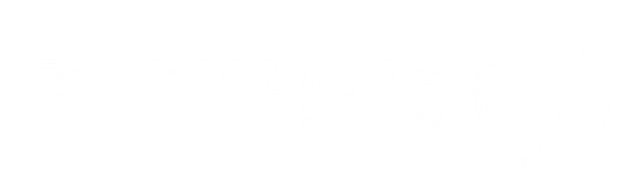 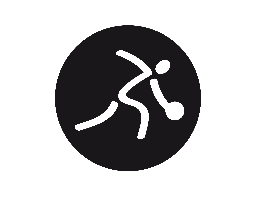 2020 Virtual Bowling Tournament	 The global COVID-19 pandemic has created many stumbling blocks as we return to competition in 2020. Special Olympics Wyoming will offer competition while following the State and Organization’s limits on gathering size and physical distancing requirements. Our goal is to provide the healthiest and safest competition possible for all participants. With that said, Special Olympics Wyoming will only offer virtual bowling at the area and state level for the 2020 fall season. 	Athletes will compete at the local level and their scores will be used for placement at Area Games and from there be used for State. Below you will find an outline of what this virtual tournament will look like at each level and the process within each competition. 